Communication for the Common Childhood Illnesses booklet Web-based version‘Every parent or carer wants to know what to do when a child is ill – this resource can be used to learn how to care for your child at home, when to call a Doctor and when to contact Emergency Services alongside a host of other useful local information and contact’The Common Childhood Illnesses booklet is a comprehensive resource that provides advice and guidance on how to safely manage common childhood illnesses and when and where to seek support and help from health services. The booklet is a guide for parents and carers of children and has been developed in conjunction with Lancashire County Council to incorporate local messages and contact details. It is also part of a wider NHS East Lancashire Clinical Commissioning Group (CCG) strategy to reduce hospital attendances and admissions for paediatric patients.NHS East Lancashire CCG has invested further and has developed these booklets so that they are now available as an interactive electronic web-based version to be hosted on the NHS East Lancashire CCG website.The electronic versions of the booklets can be accessed by following:http://www.eastlancsccg.nhs.uk/childhood-illnesses-eastlancs/ Then click on the thumbnail link: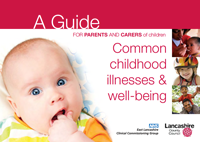 The electronic version of the booklet has been developed so that it is compatible with Smart Phones and Tablet devices and is available in both Flash and HTML versions. This can be accessed by typing the above email address into the internet browser on these devices.Dr Mike Ions, Chief Clinical Officer of NHS East Lancashire CCG, added: “It can often be confusing what to do when your child becomes ill, but this booklet offers some excellent guidance to help parents assess and manage many of the common illnesses which children will encounter at some point throughout their early childhood. By following the guidance set out in this handbook, unnecessary and distressing visits to a doctor and or hospital for a child can be avoided.”